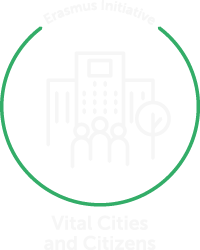 Vital Cities and Citizens Open Door Call for 2-year Interdisciplinary Research ProjectsSummary and pre-announcementThe aim of this Vital Cities and Citizens (VCC) Open Door Call for 2-year Interdisciplinary Research is to stimulate interdisciplinary and interfaculty research with positive societal impact that is aligned with at least two of the four core themes of VCC: resiliency, inclusivity, smartness and just sustainability. The objective of the call is to foster interdisciplinary and interfaculty cooperation on research and impact. The explicit aim is that two or more themes are cross fertilized in innovative and inspiring ways.  In total, an amount of 1.2M euro is available for this call. Grants are meant to elaborate on innovative, out-of-the box ideas: think of new interdisciplinary approaches, methodologies, and theories to generate encompassing insights and understandings, explaining the vitality of cities and citizens. The call specifically provides an opportunity to start post-doc research projects of two years, starting no later than 1 September 2022. Grants are offered with a maximum of 200,000 euro per project, with a maximum project timeline until 31 December 2024. The funding is intended for scientific staff, in a post-doc position for two years and related research supporting staff (for example research assistant) and research costs. VCC Open Door projects in this call should:Generate new interdisciplinary and interfaculty collaboration on the research ideaFocus on new, innovative ideas for practice-oriented researchCreate positive societal impactInclude external stakeholders in the project, already from the startRelate explicitly to at least two of the four core VCC-themes and its topics and questions Include (in kind/cash) faculty or external matching of at least 30 % of the total project value.TimelineDecember 2021, publication of the call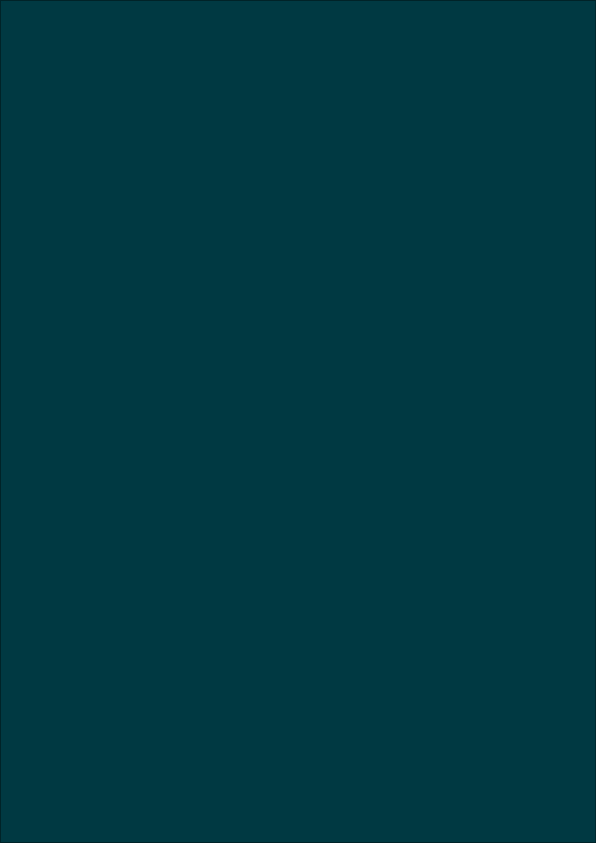 31 March 2022, deadline of submitting proposal31 May 2022, review and selection of projects15-30 June 2022, formal award letters of selected projects1 September 2022, official start date of the projectOctober 2022, pitch of the selected projects in VCC Open Door public event.Questions? Please contact: Prof.dr. Jurian Edelenbos, edelenbos@essb.eur.nl 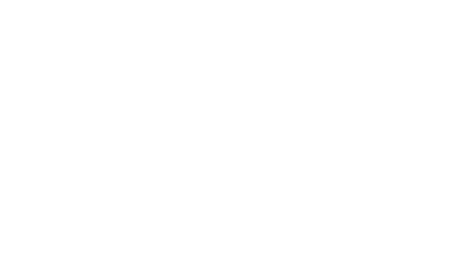 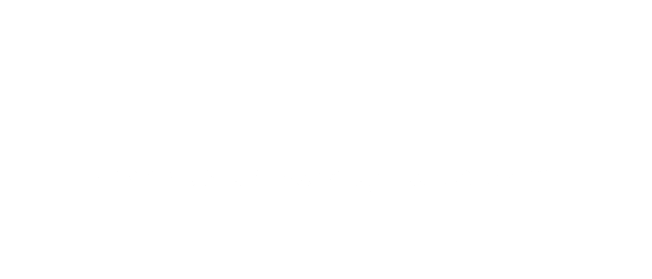 